MEDIOS DE COMUNICACIÓN Y SOCIALIZACIÓN JUVENIL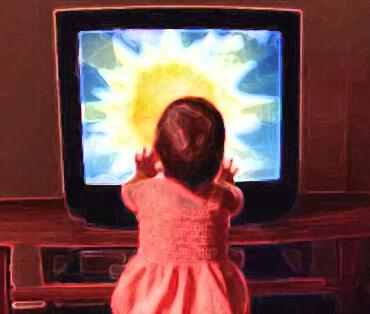 	Desde bebés  con una influencia total de los                                                	medios masivos de comunicación, provocando			           el desarrollo cada vez más rápido de todas las			           las nuevas generaciones. 
¿Quién se dice ahora la educadora de los niños?			      Durante el desarrollo de la infancia, los medios 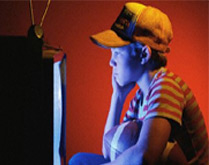 		     De comunicación juegan un papel clave para la 		     formación de los niños, los cuales van tomando 		     como ejemplo todo lo que reciben de estos.
							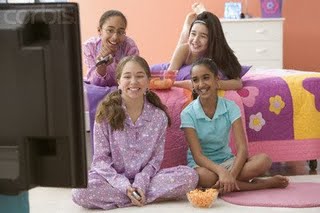 SOCIALIZACIÓN  proceso por el cual la persona aprende e interioriza elementos socioculturales de su medio ambiente, los integra a la estructura de su personalidad, bajo la influencia de experiencias y de agentes sociales significativos, y se adapta a su entorno social.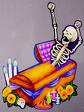 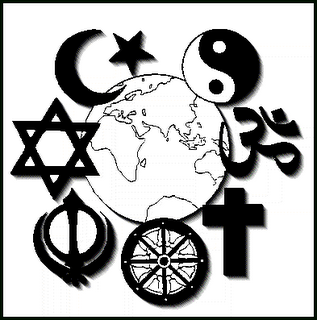 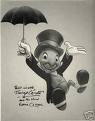 CONFORMADO 	     JÓVENES los cuales, crean una IDENTIDAD a través de 	Proyectado en	                          RECEPTORES                                NECESIDAD PSÍQUICA Y SOCIAL	limitados/potenciados según EDUCACIÓN MEDIOS DE COMUNICACIÓN Aportan información  construimos realidad                Influyen en jóvenes  formando:Aportan bagaje cultural 							ESTEREOTIPOS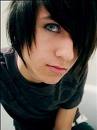 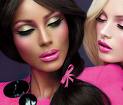 